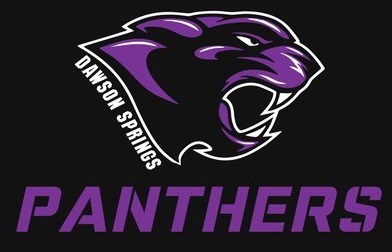 Dawson Springs Jr/Sr. High SchoolSBDM AgendaJuly 16, 2019Opening BusinessApproval of the AgendaApproval of the Minutes of Previous MeetingGood News Report July 17th-18th KASA ConferenceJuly 20th Board MeetingJuly 23rd ESSA Meeting at MCCAugust 6th Student RegistrationAugust 8,9, 12th Professional Development DaysAugust 8th Back to School Bash August 12th District PDAugust 13th Opening DayAugust 14th First day for studentsPublic CommentStudent Achievement Report/DataAssessing Student AchievementACT results are back and we averaged a 20.6AP resultsOne student passed the US Government and Politics examTwo students passed the US History examThree students passed the Environmental Science examOne student passed the World Language examBudget ReportSee attached Report Biology and Earth Space Science Textbooks $5330U.S. History and World History Textbooks $6532College Algebra and Trigonometry Textbooks $4841SBDM covered $4468.74 for teacher requested suppliesSBDM or Title monies will try to cover $4000+ for teacher requested workbooksOld BusinessNew BusinessAdjournment